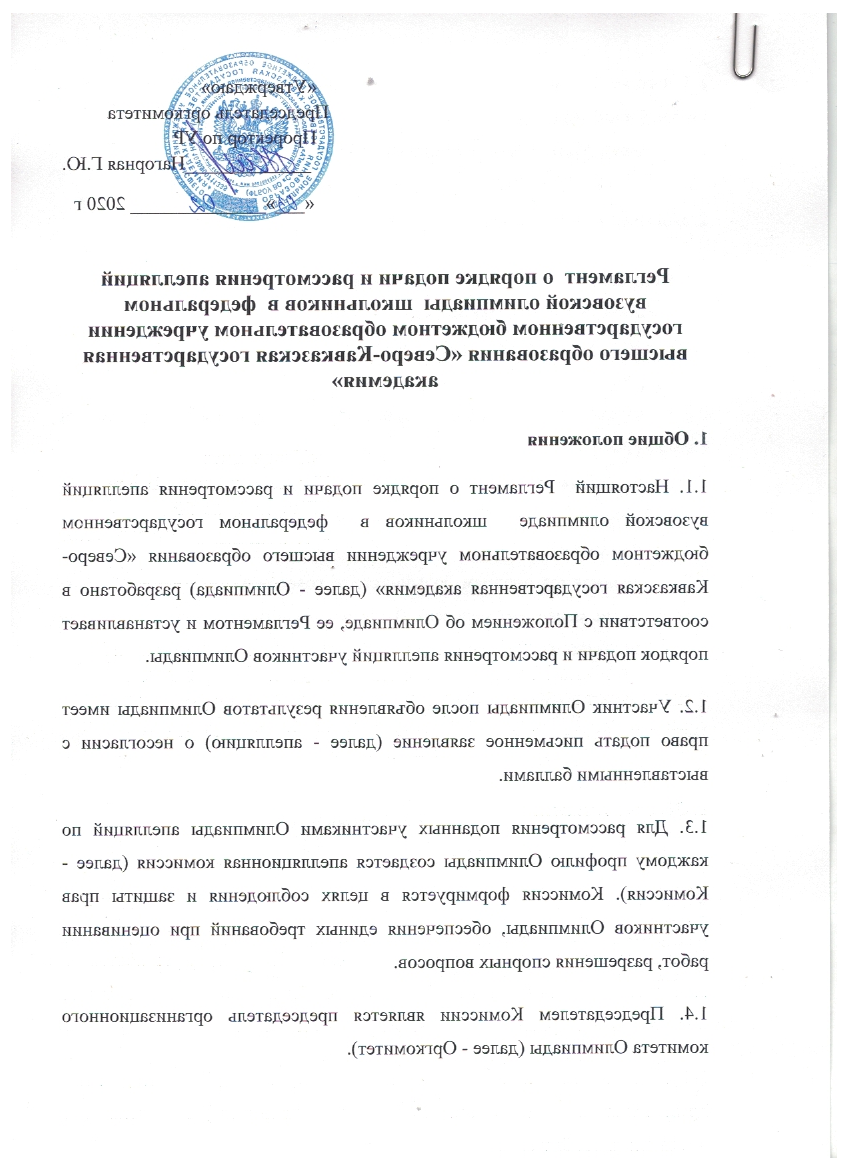 1.5. Состав Комиссии по каждому профилю Олимпиады формируется и утверждается Оргкомитетом. В Комиссию по каждому профилю Олимпиады входят члены Методической комиссии и члены 	Жюри.2. Организация работы Комиссии2.1. Комиссия выполняет следующие функции:2.1.1. рассматривает апелляции участников;2.1.2. организует экспертизу работ участников;2.1.3. проверяет правильность выставленных за работу баллов;2.1.4. рассматривает вопросы, связанные с нарушением регламента Олимпиады;2.1.5. по результатам рассмотрения апелляции принимает решение об удовлетворении апелляции и изменении баллов или об ее отклонении и сохранении баллов.2.2. Решения Комиссии принимаются простым большинством голосов от списочного состава Комиссии (не менее трех человек). В случае равенства голосов председатель Комиссии имеет право решающего голоса.2.3. Решения Комиссии оформляются протоколами, которые подписываются Председателем и всеми членами Комиссии, присутствовавшими при рассмотрении апелляции.2.4. Решения Комиссии являются окончательными и пересмотру не подлежат.2.5. Протоколы решений Комиссии передаются в Оргкомитет для внесения соответствующей информации в протокол об утверждении результатов Олимпиады по профилям и в отчетную документацию.2.6. Информация о принятых решениях Комиссии по каждому профилю Олимпиады публикуется на сайте - http://ncshta.ru/  одновременно с окончательными списками победителей и призеров Олимпиады в сроки, установленные Оргкомитетом.3. Порядок подачи и рассмотрения апелляций3.1. Участник Олимпиады имеет право подать в Комиссию апелляцию на имя председателя Комиссии о нарушении установленного порядка проведения Олимпиады и/или несогласии с результатами проверки работы (далее - техническими баллами). Апелляция может быть направлена участником Олимпиады не более одного раза на результаты по каждому профилю.3.2. Рассмотрение апелляции не является новым испытанием.3.3. Проверенные работы участников Олимпиады не сканируются и не высылаются участникам или иным лицам, копирование работ не допускается.3.4. Апелляция на результаты Олимпиады подается участником лично или дистанционно на адрес электронной почты: cdp-skggta@yandex.ru  в течение 24 часов с момента опубликования технических баллов и рассматривается в соответствии с графиком, утвержденным Оргкомитетом.3.5.  Апелляция на нарушение регламента Олимпиады подается участником в течение одного часа после окончания Олимпиады по профилю.3.6. Участникам заключительного этапа предоставляется возможность лично ознакомиться с проверенной работой в соответствии с графиком, установленным Оргкомитетом.3.7. Бланки заявлений на апелляцию доступны на сайте Академии, в разделе «Абитуриент. Олимпиада».